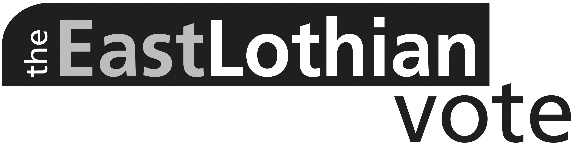 Schedule to the East Lothian Parliamentary Constituency Polling Districts and Designation of Polling Places SchemeLocal Government Ward 1:  MusselburghPolling District:		ELMN1APolling Place:		Musselburgh Rugby Football ClubNo. of Stations:		4Address:			3A Stoneyhill Farm Road, Musselburgh. EH21 6RNPolling District:		ELMN1BPolling Place:		North Esk Parish Church HallNo. of Stations:		3Address:			16 Bridge Street, Musselburgh, EH21 6AGPolling District:		ELMN1CPolling Place:		Our Lady of Loretto Church HallNo. of Stations:		3Address:			17 Newbigging, Musselburgh, EH21 7AJPolling District:		ELMN1DPolling Place:		Musselburgh East Community Learning CentreNo. of Stations:		4Address:			Haddington Road, Musselburgh, EH21 8JJLocal Government Ward 2:  Preston, Seton and GosfordPolling District:		EL2APolling Place: 		Pennypit CentreNo.of Stations:		3Address: 			Double Dykes, Rope Walk, Prestonpans, EH32 9BNPolling District:		EL2BPolling Place: 		Prestonpans Community CentreNo.of Stations:		4Address: 			Preston Road, Prestonpans, EH32 9QSPolling District:		EL2CPolling Place: 		Port Seton Community CentreNo.of Stations:		5Address: 			South Seton Park, Port Seton, EH32 0BQPolling District:		EL2DPolling Place:		Longniddry Community CentreNo.of Stations:		2Address:			Seton Road, Longniddry, EH32 0LDLocal Government Ward 3:  Tranent, Wallyford and MacmerryPolling District:		EL3APolling Place: 		The Fraser CentreNo.of Stations:		3Address: 			3a Winton Place, Tranent, EH33 1AFPolling District:		EL3BPolling Place:		Loch CentreNo.of Stations:		5Address:			off Blawearie Road, Tranent, EH33 2JXPolling District:		EL3CPolling Place: 		Elphinstone Community CentreNo.of Stations:		1Address: 			Main Street, Elphinstone, EH33 2LXPolling District:		EL3DPolling Place:		Macmerry Miners’ Welfare Club No.of Stations:		1Address:			Main Road, Macmerry, EH33 1QFPolling District:		ELMN3E Polling Place:		The Village Hub, Whitecraig No.of Stations:		1Address:			72 Whitecraig Avenue, Whitecraig, EH21 8PBPolling District:		ELMN3FPolling Place:		Wallyford Learning CampusNo.of Stations:		2Address:			Mason’s Way, Wallyford, EH21 8BFLocal Government Ward 4:  North Berwick Coastal Polling District:		EL4APolling Place: 		The StablesNo.of Stations:		1Address: 			Main Street, Aberlady, EH32 0RBPolling District:		EL4BPolling Place:		Gullane Community Association HallNo.of Stations:		2Address:			Hall Crescent, Gullane, EH31 2HAPolling District:		EL4CPolling Place:		Dirleton Church HallNo.of Stations:		1Address:			5d Manse Road, Dirleton, EH39 5ELPolling District:		EL4DPolling Place: 		Fenton Barns No.of Stations:		1Address: 			Fenton Barns, EH39 5 BWPolling District:		EL4EPolling Place: 		North Berwick Sports CentreNo.of Stations:		6Address: 			Grange Road, North Berwick, EH39 4QSPolling District:		EL4FPolling Place:		Whitekirk Village Hall No.of Stations:		1Address:			Whitekirk, EH42 1XSLocal Government Ward 5:  Haddington and LammermuirPolling District:		EL5APolling Place: 		Humbie Village HallNo.of Stations:		1Address: 			Humbie, EH36 5PJPolling District:		EL5BPolling Place:		Fletcher HallNo.of Stations:		1Address:			East Saltoun, EH34 5DXPolling District:		EL5CPolling Place:		Bolton Village HallNo.of Stations:		1Address:			Under Bolton, EH41 4HLPolling District:		EL5DPolling Place:		Aubigny Sports CentreNo.of Stations:		7Address:			Mill Wynd, Haddington, EH41 4DBPolling District:		EL5EPolling Place:		Athelstaneford Village HallNo.of Stations:		1Address:			Main Street, Athelstaneford, EH39 5BEPolling District:		EL5FPolling Place:		Morham Village HallNo.of Stations:		1Address:			Morham, EH41 4LQPolling District:		EL5GPolling Place: 		Gifford Bowling Club No.of Stations:		1Address: 			Station Road, Gifford, EH41 4QLPolling District:		EL5HPolling Place:		Garvald Village HallNo.of Stations:		1Address:			Garvald, EH41 4LNPolling District:		EL5IPolling Place: 		Ormiston Community CentreNo.of Stations:		2Address: 			George Street, Ormiston, EH35 5JBPolling District:		EL5JPolling Place:		Trevelyan HallNo.of Stations:		2Address:			9 Wester Pencaitland, Pencaitland, EH34 5HALocal Government Ward 6:  Dunbar and East LintonPolling District:		EL6APolling Place:		Allison Cargill HouseNo.of Stations:		1Address:			Whittinghame, EH41 4QAPolling District:		EL6BPolling Place:		East Linton Community Association HallNo.of Stations:		2Address:			73 High Street, East Linton, EH40 3BQPolling District:		EL6CPolling Place:		Tyninghame Village HallNo.of Stations:		1Address:			Tyninghame, EH42 1XLPolling District:		EL6DPolling Place:		Stenton Village HallNo.of Stations:		1Address:			Stenton, EH42 1TEPolling District:		EL6EPolling Place: 		West Barns Bowling Club		No.of Stations:		1Address: 			Edinburgh Road, West Barns, EH42 1UHPolling District:		EL6FPolling Place:		Bleachingfield CentreNo.of Stations:		6Address:			Countess Crescent, Dunbar, EH42 1DXPolling District:		EL6GPolling Place:		Spott Community CentreNo.of Stations:		1Address:			Spott, EH42 1RJPolling District:		EL6HPolling Place:		Innerwick Village HallNo.of Stations:		1Address:			Innerwick, EH42 1SEPolling District:		EL6IPolling Place:		Oldhamstocks Village HallNo.of Stations:		1Address:			Oldhamstocks, TD13 5XNElections Office, East Lothian Council, John Muir House, Haddington, East Lothian, EH41 3HA